VORHERIGE VEREINBARUNG VOR DER UNTERSCHRIFT DES PRAKTIKUMSVERTRAGSSehr geehrte Damen und Herren,Der-Die Student-in, der-die sich Ihnen vorstellt, ist in unserer Fachhochschule eingeschrieben. Im Rahmen seiner-ihrer Ausbildung soll er-sie ein Berufspraktikum absolvieren:Vom ___________________bis zum ______________________In der Anlage finden Sie den pädagogischen Anhang mit den Inhalten, die zum Bestehen des Examens erforderlich sind. Ich danke Ihnen für Ihre Teilnahme an der Ausbildung Ihrer künftigen Mitarbeiter. Mit freundlichen Grüßen                                                                                                  Die stellvertretenden Direktoren für AusbildungenBitte kontaktieren Sie für zusätzliche Informationen einen-e Studienrat-rätin : □ Frau BALCEREK 			oder □ Frau DELATTRE 		oder  □ Frau POLART julie.balcerek@gastonberger.fr		jeanne.delattre@gastonberger.fr		clotilde.polart@gastonberger.fr □ Frau NOUGER  			oder □ Herr MASQUELIER  		oder □ Herr TARRIEUXlaurence.nouger@gastonberger.fr	ludovic.masquelier@gastonberger.fr	jean-paul.tarrieux@gastonberger.frNach Ihrer Zustimmung und der Bestätigung des pädagogischen Anhangs durch einen-e Studienrat-rätin wird der Praktikumsvertrag von der Fachhochschule Gaston Berger erstellt und Ihnen zur Unterschrift von dem-der Studenten-in geschickt.PÄDAGOGISCHER ANHANG ZUM PRAKTIKUMSVERTRAG –TOURISTIKAUSBILDUNGGemäß Artikel 2 des Praktikumsvertrags soll dieser Anhang genau definieren, welche Tätigkeiten und Aufträge dem-der Praktikanten-in übertragen werden können.;  Dieser pädagodische Anhang betrifft das Praktikum des-der Studenten-in: NAME :…………………….……                         Vorname: ……………………………                Klasse : ………….Dauer des Praktikums : vom ………………bis zum……………………. , bzw. ……………. Wochen.Maximale Präsenzzeit im Betrieb : 35 Stunden/Woche  (140 Stunden für 4 Wochen und 210 Stunden für 6 Wochen)Die 11 Kompentenzen des Managements der Kundenbeziehungen im Tourismus sollen unbedingt von den Stundenten-in am Ende der 3 Praktika erworben sein.Die Praktikumseinrichtung will dem-der Praktikanten-tin in Übereinstimmung mit dem touristischen Referenzrahmen folgende Tätigkeiten und Aufträge übertragen:Im Rahmen der 3 Praktika können ebenfalls Kompetenzen in der Erarbeitung einer touristischen Dienstleistung erworben werden.Die Praktikumseinrichtung will dem-der Praktikanten-tin in Übereinstimmung mit dem touristischen Referenzrahmen folgende Tätigkeiten und Aufträge übertragen:Die dem-der Praktikanten-in übertragenen Tätigkeiten und Aufträge können in Absprache mit dem-der Studienrat-rätin im Laufe des Praktikums angepasst werden, im gemeinsamen Interesse der Praktikumseinrichtung und des-der Studenten-in, unter Berücksichtigung seines-ihres Fortschreitens.  Lille, den ………………………. Unterschrift des-der volljährigen 		Unterschrift des-der Leiters-in			Unterschrift des-der Studenten-in					der Praktikumseinrichtung			Studienrats-rätinbzw. seines-er gesetzlichen Vertreters-in		bzw. des-der Praktikumsbetreuers-in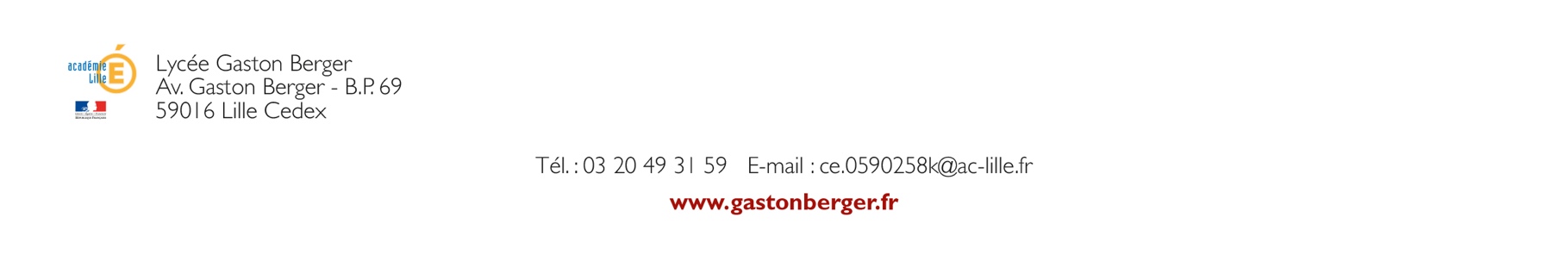 Kompentenzen des Managements der Kundenbeziehungen im TourismusDem-der Praktikanten-tin übertrageneTätigkeiten und Aufträge (bitte ankreuzen) C1. Den Empfangsbereich einrichtenVerwaltung des Empfangsbereichs□ in Papierform und digital touristische Informationen vorbereiten und weiterleiten□ das Angebot der Einrichtung aufwerten□ Animation von Empfangsbereichen einschließlich spezieller Bereiche (Ausstellungs-, Konferenz-, Wartebereiche)C2. Den Kunden empfangenBeratung und Verkauf von touristischen Dienstleistungen: Kundenbetreuung□ direkt, telefonisch oder digital mit dem Kunden oder dem Interessenten Kontakt aufnehmen□ den Kunden oder Interessenten fragen, um seinen Bedarf und seine Erwartungen zu analysieren□ das Informationssystem der touristischen Einrichtung aktualisieren C3. Dem Kunden aktiv zuhörenBeratung und Verkauf von touristischen Dienstleistungen: Kundenbetreuung□ direkt, telefonisch oder digital mit dem Kunden oder dem Interessenten Kontakt aufnehmen□ den Kunden oder Interessenten fragen, um seinen Bedarf und seine Erwartungen zu analysieren□ das Informationssystem der touristischen Einrichtung aktualisieren C4. Die Anfrage des Kunden charakterisieren Beratung und Verkauf von touristischen Dienstleistungen: Kundenbetreuung□ direkt, telefonisch oder digital mit dem Kunden oder dem Interessenten Kontakt aufnehmen□ den Kunden oder Interessenten fragen, um seinen Bedarf und seine Erwartungen zu analysieren□ das Informationssystem der touristischen Einrichtung aktualisieren C5. Die Pluspunkte der Reiseziele, bzw. der betroffenen Produkte präsentieren Beratung und Verkauf von touristischen Dienstleistungen: Leitung des Verkaufs-, bzw. Beratungsgesprächs□ professionelle Hilfsmittel zur Unterstützung der Gesprächsführung benutzen (ausgedruckte und digitale Dokumentation: GDS, Datenbank, B-to-B-Website) □ die Reklamationen des Kunden berücksichtigen□ Zusätzliche Dienstleistungen oder Produkte anbieten: Versicherungen, Vortransport, Nebenprodukte, KreditangeboteC6. Eine - an den Kundenwunsch und an die Ziele der Einrichtung - angepasste touristische Dienstleistung bieten Beratung und Verkauf von touristischen Dienstleistungen: Leitung des Verkaufs-, bzw. Beratungsgesprächs□ professionelle Hilfsmittel zur Unterstützung der Gesprächsführung benutzen (ausgedruckte und digitale Dokumentation: GDS, Datenbank, B-to-B-Website) □ die Reklamationen des Kunden berücksichtigen□ Zusätzliche Dienstleistungen oder Produkte anbieten: Versicherungen, Vortransport, Nebenprodukte, KreditangeboteC7. Den Verkauf abschließenBeratung und Verkauf von touristischen Dienstleistungen: den Verkauf abschließen□ Allgemeine und besondere Geschäftsbedingungen nach geltendem Recht vorlegen□ den touristischen Verkaufsvertrag aufsetzen□ die touristischen Dienstleistungen buchen□ eine Rechnung erstellen□ den Verkaufserlös kassierenC8. Die rechtlichen, ethischen und berufsethischen Regeln einhaltenBeratung und Verkauf von touristischen Dienstleistungen: den Verkauf abschließen□ Allgemeine und besondere Geschäftsbedingungen nach geltendem Recht vorlegen□ den touristischen Verkaufsvertrag aufsetzen□ die touristischen Dienstleistungen buchen□ eine Rechnung erstellen□ den Verkaufserlös kassierenC9. Den Verkauf nachverfolgen Kundenbetreuung: Nachverfolgung der Leistungen□ Reisedokumente ausstellen (Gutscheine, Fahrkarten, Reiseunterlagen...)□ Reklamationen analysieren und bearbeiten□ die Beratungsunterstützung gewährleisten, insbesondere bei unvorhergesehenen EreignissenC10. Die Qualität der verkauften touristischen Dienstleistung analysierenKundenbetreuung: Nachverfolgung der Dienstqualität□ die Kundenzufriedenheit kalkulieren□ das Feedback der Kunden analysieren□ Verbesserungsvorschläge formulieren □ die zuständigen Stellen informierenC11. Eine Gruppe von Touristen betreuenTouristen begleiten□ Beschilderung installieren und geeignetes Informationsmaterial anbieten□ die Begleitung durch die Darstellung des geografischen, historischen und kulturellen Hintergrunds sicherstellen□ die Touristenströme unter Einhaltung der Sicherheitsvorschriften verwalten □ Die Leistung entsprechend den Wünschen der Touristen und den Unwägbarkeiten anpassen□ Begleitformalitäten verwaltenKompetenzen in der Erarbeitung einer touristischen DienstleistungDem-der Praktikanten-tin übertragene Tätigkeiten und Aufträge (bitte ankreuzen) Erarbeitung einer touristischen DiensleistungErarbeitung einer touristischen DiensleistungC17. Die Merkmale des Angebots und der Nachfrage für eine bestimmte Dienstleistung identifizieren □ für eine bestimmte Dienstleistung den Markt analysierenC18. Die Zulieferer und Dienstleister auswählen□ eine touristische Dienstleistung erarbeitenC19. Die Komponenten der Dienstleistung zusammensetzen□ eine touristische Dienstleistung erarbeitenC20. Über die Komponenten der Dienstleistung verhandeln□ einen Verkaufspreis festlegenC21. Den Selbstkostenpreis der Dienstleistung bestimmen□ einen Verkaufspreis festlegenC22. Entsprechend der Geschäftspolitik einen Verkaufspreis festlegen □ einen Verkaufspreis festlegenC23. Das Angebot erstellen□ das Geschäftsangebot formalisierenVermarktung eines touristischen AngebotsVermarktung eines touristischen AngebotsC25. Angepasste Kommunikationsmaterialien auswählen □ externe Kommunikationsmaßnahmen einführen□ bei der Schaffung und der Verfassung der Kommunikationsmaterialien mitmachen